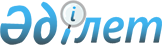 Об утверждении бюджета города Алга на 2023-2025 годыРешение Алгинского районного маслихата Актюбинской области от 28 декабря 2022 года № 253
      РЕШИЛ:
      1. Утвердить бюджет города Алга на 2023-2025 годы согласно приложениям 1, 2 и 3, в том числе на 2023 год в следующих объемах: 
      1) доходы – 656 021,5 тысяч тенге:
      налоговые поступления – 92 190 тысяч тенге;
      неналоговые поступление – 871 тысяч тенге;
      поступления от продажи основного капитала – 13 060 тысяч тенге;
      поступления трансфертов – 549 900,5 тысяч тенге;
      2) затраты – 667 964,6 тысяч тенге;
      3) чистое бюджетное кредитование – 0 тенге:
      бюджетные кредиты – 0 тенге;
      погашение бюджетных кредитов – 0 тенге;
      4) сальдо по операциям с финансовыми активами – 0 тенге:
      приобретение финансовых активов – 0 тенге;
      поступления от продажи финансовых активов государства – 0 тенге;
      5) дефицит (профицит) бюджета – - 11 943,1 тысяч тенге; 
      6) финансирование дефицита (использование профицита) бюджета – 11 943,1 тысяч тенге:
      поступление займов – 0 тенге;
      погашение займов – 0 тенге;
      используемые остатки бюджетных средств – 11 943,1 тысяч тенге.
      Сноска. Пункт 1 – в редакции решения Алгинского районного маслихата Актюбинской области от 13.12.2023 № 96 (вводится в действие с 01.01.2023).


      2. Учесть, что в доход городского бюджета зачисляются:
      индивидуальный подоходный налог с доходов, не облагаемых у источника выплаты;
      налог на имущество физических лиц;
      земельный налог;
      налог на транспортные средства с юридических лиц;
      налог на транспортные средства с физических лиц;
      единый земельный налог;
      плата за пользование земельными участками;
      доходы от аренды имущества коммунальной собственности города районного значения, села, поселка, сельского округа;
      поступление от продажи земельных участков;
      плата за продажу права аренды земельных участков.
      3. Принять к сведению и руководству, что в соответствии со статьей 8 Закона Республики Казахстан "О республиканском бюджете на 2023 - 2025 годы" установлено:
      с 1 января 2023 года:
      1) минимальный размер заработной платы – 70 000 тенге;
      2) месячный расчетный показатель для исчисления пособий и иных социальных выплат, а также для применения штрафных санкций, налогов и других платежей в соответствии с законодательством Республики Казахстан - 3 450 тенге;
      3) величину прожиточного минимума для исчисления размеров базовых социальных выплат - 40 567 тенге.
      4. Учесть в городском бюджете на 2023 год субвенции, передаваемые из районного бюджета в сумме - 135 026 тысяч тенге.
      5. Учесть поступление целевых текущих трансфертов из районного бюджета в бюджет города на 2023 год:
      1) на выплату двух должностных окладов в год для премирования по результатам оценки деятельности административных государственных служащих – 5 665 тысяч тенге;
      2) капитальные затраты государственного органа – 3 500 тысяч тенге;
      3) благоустройство и озеленение населенных пунктов – 45 172 тысяч тенге;
      4) освещение улиц в населенных пунктах – 15 128 тысяч тенге;
      5) капитальный и средний ремонт автомобильных дорог районного значения и улиц населенных пунктов – 240 379 тысяч тенге.
      6. Настоящее решение вводится в действие с 1 января 2023 года. Бюджет города Алга на 2023 год
      Сноска. Приложение 1 – в редакции решения Алгинского районного маслихата Актюбинской области от 13.12.2023 № 96 (вводится в действие с 01.01.2023). Бюджет города Алга на 2024 год Бюджет города Алга на 2025 год
					© 2012. РГП на ПХВ «Институт законодательства и правовой информации Республики Казахстан» Министерства юстиции Республики Казахстан
				
      Секретарь Алгинского районного маслихата 

М. Тулеуов
Приложение 1 к решению Алгинского районного маслихата от 28 декабря 2022 года № 253
Категория
Категория
Категория
Категория
Сумма (тысяч тенге)
Класс
Класс
Класс
Сумма (тысяч тенге)
Подкласс
Подкласс
Сумма (тысяч тенге)
Наименование
Сумма (тысяч тенге)
1
2
3
4
5
I. Доходы
656 021,5
1
Налоговые поступления
92 190
01
Подоходный налог
42 781
2
Индивидуальный подоходный налог
42 781
04
Налоги на собственность
41 445
1
Налоги на имущество
2 176
3
Земельный налог
1 290
4
Налог на транспортные средства
37 979
5
Единый земельный налог
0
05
Внутренние налоги на товары, работы и услуги
7 964
3
Поступления за использование природных и других ресурсов
7 964
4
Сборы за ведение предпринимательской и профессиональной деятельности
0
2
Неналоговые поступления
871
01
Доходы от государственной собственности
871
5
Доходы от аренды имущества, находящегося в государственной собственности
871
3
Поступления от продажи основного капитала
13 060
03
Продажа земли и нематериальных активов
13 060
1
Продажа земли
8 937
2
Продажа нематериальных активов
4 123
4
Поступления трансфертов
549 900,5
02
Трансферты из вышестоящих органов государственного управления
549 900,5
3
Трансферты из районного (города областного значения) бюджета
549 900,5
Функциональная группа
Функциональная группа
Функциональная группа
Функциональная группа
Функциональная группа
Сумма (тысяч тенге)
Функциональная подгруппа
Функциональная подгруппа
Функциональная подгруппа
Функциональная подгруппа
Сумма (тысяч тенге)
Администратор бюджетных программ
Администратор бюджетных программ
Администратор бюджетных программ
Сумма (тысяч тенге)
Программа
Программа
Сумма (тысяч тенге)
Наименование
Сумма (тысяч тенге)
1
2
3
4
5
6
II. Затраты
667 964,6
01
Государственные услуги общего характера
124 514,6
1
Представительные, исполнительные и другие органы, выполняющие общие функции государственного управления
124 514,6
124
Аппарат акима города районного значения, села, поселка, сельского округа
124 514,6
001
Услуги по обеспечению деятельности акима города районного значения, села, поселка, сельского округа
121 219,3
022
Капитальные расходы государственного органа
3 295,3
07
Жилищно-коммунальное хозяйство
287 063,5
3
Благоустройство населенных пунктов
287 063,5
124
Аппарат акима города районного значения, села, поселка, сельского округа
287 063,5
008
Освещение улиц в населенных пунктах
80 233,3
009
Обеспечение санитарии населенных пунктов
53 000
011
Благоустройство и озеленение населенных пунктов
153 830,2
12
Транспорт и коммуникации
256 179,5
1
Автомобильный транспорт
256 179,5
124
Аппарат акима города районного значения, села, поселка, сельского округа
256 179,5
013
Обеспечение функционирования автомобильных дорог в городах районного значения, селах, поселках, сельских округах
23 911,5
045
Капитальный и средний ремонт автомобильных дорог районного значения и улиц населенных пунктов
232 268
15
Трансферты
207
1
Трансферты
207
124
Аппарат акима города районного значения, села, поселка, сельского округа
207
048
Возврат неиспользованных (недоиспользованных) целевых трансфертов
207
III.Чистое бюджетное кредитование
0
Бюджетные кредиты
0
Категория
Категория
Категория
Категория
Сумма (тысяч тенге)
Класс
Класс
Класс
Сумма (тысяч тенге)
Подкласс
Подкласс
Сумма (тысяч тенге)
Наименование
Сумма (тысяч тенге)
1
2
3
4
5
5
Погашение бюджетных кредитов
0
01
Погашение бюджетных кредитов
0
1
Погашение бюджетных кредитов, выданных из государственного бюджета
0
Функциональная группа
Функциональная группа
Функциональная группа
Функциональная группа
Функциональная группа
Сумма (тысяч тенге)
Функциональная подгруппа
Функциональная подгруппа
Функциональная подгруппа
Функциональная подгруппа
Сумма (тысяч тенге)
Администратор бюджетных программ
Администратор бюджетных программ
Администратор бюджетных программ
Сумма (тысяч тенге)
Программа
Программа
Сумма (тысяч тенге)
Наименование
Сумма (тысяч тенге)
1
2
3
4
5
6
IV. Сальдо по операциям с финансовыми активами
0
Приобретение финансовых активов
0
V. Дефицит (профицит) бюджета
-11 943,1
VI. Финансирование дефицита (использование профицита) бюджета
11 943,1
Категория
Категория
Категория
Категория
Сумма (тысяч тенге)
Класс
Класс
Класс
Сумма (тысяч тенге)
Подкласс
Подкласс
Сумма (тысяч тенге)
Наименование
Сумма (тысяч тенге)
1
2
3
4
5
7
Поступления займов
0
01
Внутренние государственные займы
0
2
Договоры займа
0
Функциональная группа
Функциональная группа
Функциональная группа
Функциональная группа
Функциональная группа
Сумма (тысяч тенге)
Функциональная подгруппа
Функциональная подгруппа
Функциональная подгруппа
Функциональная подгруппа
Сумма (тысяч тенге)
Администратор бюджетных программ
Администратор бюджетных программ
Администратор бюджетных программ
Сумма (тысяч тенге)
Программа
Программа
Сумма (тысяч тенге)
Наименование
Сумма (тысяч тенге)
1
2
3
4
5
6
16
Погашение займов
0
1
Погашение займов
0
Категория
Категория
Категория
Категория
Сумма (тысяч тенге)
Класс
Класс
Класс
Сумма (тысяч тенге)
Подкласс
Подкласс
Сумма (тысяч тенге)
Наименование
Сумма (тысяч тенге)
1
2
3
4
5
8
Используемые остатки бюджетных средств
11 943,1
01
Остатки бюджетных средств
11 943,1
1
Свободные остатки бюджетных средств
11 943,1Приложение 2 к решению Алгинского районного маслихата от 28 декабря 2022 года № 253
Категория
Категория
Категория
Категория
Сумма (тысяч тенге)
Класс
Класс
Класс
Сумма (тысяч тенге)
Подкласс
Подкласс
Сумма (тысяч тенге)
Наименование
Сумма (тысяч тенге)
1
2
3
4
5
I. Доходы
253 166
1
Налоговые поступления
96 069
01
Подоходный налог
16 293
2
Индивидуальный подоходный налог
16 293
04
Налоги на собственность
57 834
1
Налоги на имущество
2 996
3
Земельный налог
4 517
4
Налог на транспортные средства
50 321
5
Единый земельный налог
0
05
Внутренние налоги на товары, работы и услуги
21 942
3
Поступления за использование природных и других ресурсов
21 935
4
Сборы за ведение предпринимательской и профессиональной деятельности
7
2
Неналоговые поступления
2 254
01
Доходы от государственной собственности
2 254
5
Доходы от аренды имущества, находящегося в государственной собственности
2 254
3
Поступления от продажи основного капитала
15 228
03
Продажа земли и нематериальных активов
15 228
1
Продажа земли
11 483
2
Продажа нематериальных активов
3 745
4
Поступления трансфертов
139 615
02
Трансферты из вышестоящих органов государственного управления
139 615
3
Трансферты из районного (города областного значения) бюджета
139 615
Функциональная группа
Функциональная группа
Функциональная группа
Функциональная группа
Функциональная группа
Сумма (тысяч тенге)
Функциональная подгруппа
Функциональная подгруппа
Функциональная подгруппа
Функциональная подгруппа
Сумма (тысяч тенге)
Администратор бюджетных программ
Администратор бюджетных программ
Администратор бюджетных программ
Сумма (тысяч тенге)
Программа
Программа
Сумма (тысяч тенге)
Наименование
Сумма (тысяч тенге)
1
2
3
4
5
6
II. Затраты
253 166
01
Государственные услуги общего характера
100 988
1
Представительные, исполнительные и другие органы, выполняющие общие функции государственного управления
100 988
124
Аппарат акима города районного значения, села, поселка, сельского округа
100 988
001
Услуги по обеспечению деятельности акима города районного значения, села, поселка, сельского округа
100 988
022
Капитальные расходы государственного органа
0
07
Жилищно-коммунальное хозяйство
132 125
3
Благоустройство населенных пунктов
132 125
124
Аппарат акима города районного значения, села, поселка, сельского округа
132 125
008
Освещение улиц в населенных пунктах
49 040
009
Обеспечение санитарии населенных пунктов
60 537
011
Благоустройство и озеленение населенных пунктов
22 548
12
Транспорт и коммуникации
20 053
1
Автомобильный транспорт
20 053
124
Аппарат акима города районного значения, села, поселка, сельского округа
20 053
013
Обеспечение функционирования автомобильных дорог в городах районного значения, селах, поселках, сельских округах
20 053
III.Чистое бюджетное кредитование
0
Бюджетные кредиты
0
Категория
Категория
Категория
Категория
Сумма (тысяч тенге)
Класс
Класс
Класс
Сумма (тысяч тенге)
Подкласс
Подкласс
Сумма (тысяч тенге)
Наименование
Сумма (тысяч тенге)
1
2
3
4
5
5
Погашение бюджетных кредитов
0
01
Погашение бюджетных кредитов
0
1
Погашение бюджетных кредитов, выданных из государственного бюджета
0
Функциональная группа
Функциональная группа
Функциональная группа
Функциональная группа
Функциональная группа
Сумма (тысяч тенге)
Функциональная подгруппа
Функциональная подгруппа
Функциональная подгруппа
Функциональная подгруппа
Сумма (тысяч тенге)
Администратор бюджетных программ
Администратор бюджетных программ
Администратор бюджетных программ
Сумма (тысяч тенге)
Программа
Программа
Сумма (тысяч тенге)
Наименование
Сумма (тысяч тенге)
1
2
3
4
5
6
IV. Сальдо по операциям с финансовыми активами
0
Приобретение финансовых активов
0
V. Дефицит (профицит) бюджета
0
VI. Финансирование дефицита (использование профицита) бюджета
0
Категория
Категория
Категория
Категория
Сумма (тысяч тенге)
Класс
Класс
Класс
Сумма (тысяч тенге)
Подкласс
Подкласс
Сумма (тысяч тенге)
Наименование
Сумма (тысяч тенге)
1
2
3
4
5
7
Поступления займов
0
01
Внутренние государственные займы
0
2
Договоры займа
0
Функциональная группа
Функциональная группа
Функциональная группа
Функциональная группа
Функциональная группа
Сумма (тысяч тенге)
Функциональная подгруппа
Функциональная подгруппа
Функциональная подгруппа
Функциональная подгруппа
Сумма (тысяч тенге)
Администратор бюджетных программ
Администратор бюджетных программ
Администратор бюджетных программ
Сумма (тысяч тенге)
Программа
Программа
Сумма (тысяч тенге)
Наименование
Сумма (тысяч тенге)
1
2
3
4
5
6
16
Погашение займов
0
1
Погашение займов
0
Категория
Категория
Категория
Категория
Сумма (тысяч тенге)
Класс
Класс
Класс
Сумма (тысяч тенге)
Подкласс
Подкласс
Сумма (тысяч тенге)
Наименование
Сумма (тысяч тенге)
1
2
3
4
5
8
Используемые остатки бюджетных средств
0
01
Остатки бюджетных средств
0
1
Свободные остатки бюджетных средств
0Приложение 3 к решению Алгинского районного маслихата от 28 декабря 2022 года № 253
Категория
Категория
Категория
Категория
Сумма (тысяч тенге)
Класс
Класс
Класс
Сумма (тысяч тенге)
Подкласс
Подкласс
Сумма (тысяч тенге)
Наименование
Сумма (тысяч тенге)
1
2
3
4
5
I. Доходы
265 012
1
Налоговые поступления
102 790
01
Подоходный налог
17 434
2
Индивидуальный подоходный налог
17 434
04
Налоги на собственность
61 878
1
Налоги на имущество
3 206
3
Земельный налог
4 830
4
Налог на транспортные средства
53 842
5
Единый земельный налог
0
05
Внутренние налоги на товары, работы и услуги
23 478
3
Поступления за использование природных и других ресурсов
23 470
4
Сборы за ведение предпринимательской и профессиональной деятельности
8
2
Неналоговые поступления
2 412
01
Доходы от государственной собственности
2 412
5
Доходы от аренды имущества, находящегося в государственной собственности
2 412
3
Поступления от продажи основного капитала
16 295
03
Продажа земли и нематериальных активов
16 295
1
Продажа земли
12 287
2
Продажа нематериальных активов
4 008
4
Поступления трансфертов
143 515
02
Трансферты из вышестоящих органов государственного управления
143 515
3
Трансферты из районного (города областного значения) бюджета
143 515
Функциональная группа
Функциональная группа
Функциональная группа
Функциональная группа
Функциональная группа
Сумма (тысяч тенге)
Функциональная подгруппа
Функциональная подгруппа
Функциональная подгруппа
Функциональная подгруппа
Сумма (тысяч тенге)
Администратор бюджетных программ
Администратор бюджетных программ
Администратор бюджетных программ
Сумма (тысяч тенге)
Программа
Программа
Сумма (тысяч тенге)
Наименование
Сумма (тысяч тенге)
1
2
3
4
5
6
II. Затраты
265 012
01
Государственные услуги общего характера
106 747
1
Представительные, исполнительные и другие органы, выполняющие общие функции государственного управления
106 747
124
Аппарат акима города районного значения, села, поселка, сельского округа
106 747
001
Услуги по обеспечению деятельности акима города районного значения, села, поселка, сельского округа
106 747
022
Капитальные расходы государственного органа
0
07
Жилищно-коммунальное хозяйство
137 410
3
Благоустройство населенных пунктов
137 410
124
Аппарат акима города районного значения, села, поселка, сельского округа
137 410
008
Освещение улиц в населенных пунктах
51 002
009
Обеспечение санитарии населенных пунктов
62 958
011
Благоустройство и озеленение населенных пунктов
23 450
12
Транспорт и коммуникации
20 855
1
Автомобильный транспорт
20 855
124
Аппарат акима города районного значения, села, поселка, сельского округа
20 855
013
Обеспечение функционирования автомобильных дорог в городах районного значения, селах, поселках, сельских округах
20 855
III.Чистое бюджетное кредитование
0
Бюджетные кредиты
0
Категория
Категория
Категория
Категория
Сумма (тысяч тенге)
Класс
Класс
Класс
Сумма (тысяч тенге)
Подкласс
Подкласс
Сумма (тысяч тенге)
Наименование
Сумма (тысяч тенге)
1
2
3
4
5
5
Погашение бюджетных кредитов
0
01
Погашение бюджетных кредитов
0
1
Погашение бюджетных кредитов, выданных из государственного бюджета
0
Функциональная группа
Функциональная группа
Функциональная группа
Функциональная группа
Функциональная группа
Сумма (тысяч тенге)
Функциональная подгруппа
Функциональная подгруппа
Функциональная подгруппа
Функциональная подгруппа
Сумма (тысяч тенге)
Администратор бюджетных программ
Администратор бюджетных программ
Администратор бюджетных программ
Сумма (тысяч тенге)
Программа
Программа
Сумма (тысяч тенге)
Наименование
Сумма (тысяч тенге)
1
2
3
4
5
6
IV. Сальдо по операциям с финансовыми активами
0
Приобретение финансовых активов
0
V. Дефицит (профицит) бюджета
0
VI. Финансирование дефицита (использование профицита) бюджета
0
Категория
Категория
Категория
Категория
Сумма (тысяч тенге)
Класс
Класс
Класс
Сумма (тысяч тенге)
Подкласс
Подкласс
Сумма (тысяч тенге)
Наименование
Сумма (тысяч тенге)
1
2
3
4
5
7
Поступления займов
0
01
Внутренние государственные займы
0
2
Договоры займа
0
Функциональная группа
Функциональная группа
Функциональная группа
Функциональная группа
Функциональная группа
Сумма (тысяч тенге)
Функциональная подгруппа
Функциональная подгруппа
Функциональная подгруппа
Функциональная подгруппа
Сумма (тысяч тенге)
Администратор бюджетных программ
Администратор бюджетных программ
Администратор бюджетных программ
Сумма (тысяч тенге)
Программа
Программа
Сумма (тысяч тенге)
Наименование
Сумма (тысяч тенге)
1
2
3
4
5
6
16
Погашение займов
0
1
Погашение займов
0
Категория
Категория
Категория
Категория
Сумма (тысяч тенге)
Класс
Класс
Класс
Сумма (тысяч тенге)
Подкласс
Подкласс
Сумма (тысяч тенге)
Наименование
Сумма (тысяч тенге)
1
2
3
4
5
8
Используемые остатки бюджетных средств
0
01
Остатки бюджетных средств
0
1
Свободные остатки бюджетных средств
0